Fig. S1 - Supplementary Material for Park et al. “When more transmission equals less disease: reconciling the disconnect between disease hotspots and parasite transmission”  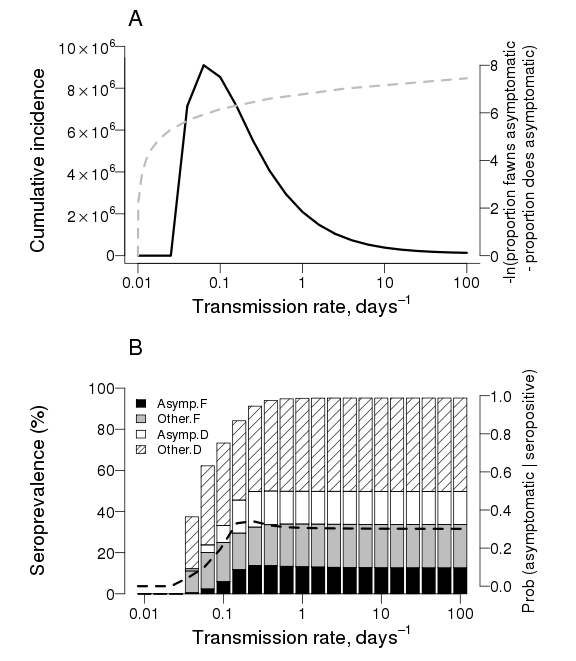 Figure S1. Model predictions under a scenario of short duration of immunity. As Figure 2 but with waning immunity rate (ω) chosen to reflect a mean duration of protection of 6 months.